QUESTION 11.1.3                        GENERAL LEDGER OF Spring ParkDr	                           Factory overhead cost                                 Cr	Work in process 		1.2	RAINBOW TIES MANUFACTURERS
                                 Province of the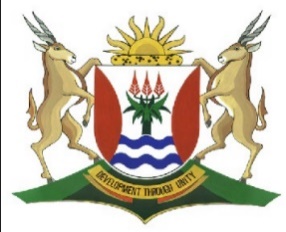 EASTERN CAPEEDUCATIONDIRECTORATE SENIOR CURRICULUM MANAGEMENT (SEN-FET)HOME SCHOOLING SELF-STUDY MARKING GUIDELINES1.1.1 Direct material cost:18 500 + 660 000 – 35 300 + 13 300 – 21 000 635 5001.1.2 Direct labour cost:Normal time 3  x 1 600  x   40                       = 192 000Over time    3 x    300   x (40 x 1.5)   =   54 000246 000112019Jun 30Rent  70 0002019June30Work in progress 358 510Maintenance  47 700Depreciation 12 800Repairs    1 950Water and electricity (82 000 x 70/100)  57 400Indirect materials (7 500 + 57 500 – 7 800) x 80/100 45 760Sundry expenses (28 000 x 4/7)16 000Wages 25 000Salaries (89 050 – 7150)81 900358 510358 510(-1) if advertising or office assistant salary appears here (-1) if advertising or office assistant salary appears here (-1) if advertising or office assistant salary appears here (-1) if advertising or office assistant salary appears here 132018Jul1Balance   35 3002019Jun30Finishedgoods stock1 212 0002019Jun 31Direct material 635 500            see 1.1.1Balance 63 310Direct labour 246 000see 1.1.2Factoryoverheads cost358 510see FOH account1 275 3101 275 310JulBalance 63 31061.2.1Calculate the unit costs for 2019 denoted by (a), (b) and (c).No marks for workings.(a) = R 11,36accept R11,37(b) = R   3.86  (c) = R   4,65  accept R4 ,661.2.2Compare the unit costs of 2019 with those of 2018. In each of the following cases give a possible reason (other than inflation) for the change:Alternative valid responses to be accepted – one reason for the change in each caseDescription of the change is not acceptable e.g. increased from R5 ,94  - R7.27– reason must be provided in each caseDirect materials cost per unit 	More efficient usage / Less wastage (better quality) / 	Cheaper supplier / 	Trade discounts for bulk purchase / 	Free delivery / Material obtained locally Direct labour cost per unit 	Inefficiency in production (more workers per unit) /	Wage rate correction (paid them higher wages) /	Increase in overtime (at higher rate) / Incentives for hard workFactory overhead costs per unit 	Greater number of units produced /	Economies of scale (fixed costs do not increase with production) /	Certain fixed costs were not incurred / they decreased	Proper control of costs / 	Change in depreciation (in case of Dim Bal Method)1.2.3Calculate the break-even point for 2019:		328 000 				(45,00-22.50)		       = 14 578	  if one part correctComment on the break-even point calculated above. Should the business be satisfied with the number of units that are currently being produced? Explain.Yes  - they are exceeding the BEP by a significant quantity.44 000  -  14 578  =  29 422  Full marks if consistent with calculations above45